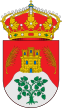 AYUNTAMIENTO DE LA PARRILLAAVISOSe hace saber a todos los vecinos de las calles Sol,  Huertas y Camino Mina, que  a las 15:00 horas se procederá a cortar el suministro de agua por averia en la red.Esperamos que la misma quede arreglada a la mayor  brevedad posible.